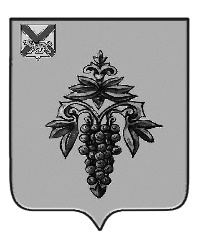 ДУМА ЧУГУЕВСКОГО МУНИЦИПАЛЬНОГО ОКРУГАПРОЕКТР  Е  Ш  Е  Н  И  ЯПринято Думой Чугуевского муниципального округа «  »  __________Статья 1. Внести в решение Думы Чугуевского муниципального округа от 28 июня 2021 года № 222-НПА «О Положении о реализации на территории Чугуевского муниципального округа инициативных проектов» (в ред. от 14.12.2021 № 298-НПА) следующие изменения:пункт 2 раздела VI  Положения изложить в следующей редакции: «2. Реализация инициативных проектов осуществляется на условиях софинансирования за счет средств бюджета Округа, инициативных платежей в объеме, предусмотренном инициативным проектом, и (или) добровольного имущественного и (или) трудового участия в реализации инициативного проекта инициатора проекта собственными и (или) привлеченными силами в объеме, предусмотренном инициативным проектом.Уровень софинансирования инициативного проекта за счет средств бюджета Округа составляет не более 97% от стоимости реализации инициативного проекта.».Статья 2. Внести в решение Думы Чугуевского муниципального округа от 14 декабря 2021 года № 298-НПА «О внесении изменений в решение Думы Чугуевского муниципального округа от 28 июля 2021 года № 222-НПА «О Положении о реализации на территории Чугуевского муниципального округа инициативных проектов» (далее- Решение) следующие изменения:в названии Решения слово «июля» заменить словом «июня»;в первом абзаце статьи 1 слово «июля» заменить словом «июня».Статья 3. Настоящее решение вступает в силу со дня его официального опубликования.  «  »                          2022г№            -НПАО внесении изменений в решение Думы Чугуевского муниципального округа от 28 июня 2021 года № 222-НПА «О Положении о реализации на территории Чугуевского муниципального округа инициативных проектов»Глава Чугуевского муниципального округа      Р. Ю. Деменев